2013 NHAPL Fall Member/Guest TournamentMonday, October 14th, 20134 Man Scramble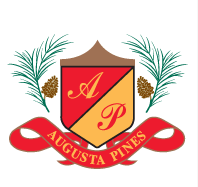 11:00 a.m. Registration Begins11:15 p.m. LUNCH PROVIDED12:00 p.m. Shotgun Start5:00 p.m. DINNER and AWARDS$115 Player Registration Fee2 Mulligans per person Included Sponsorships Available (see attached)www.tour18.com18 Augusta Pines Dr., Spring TX  77389
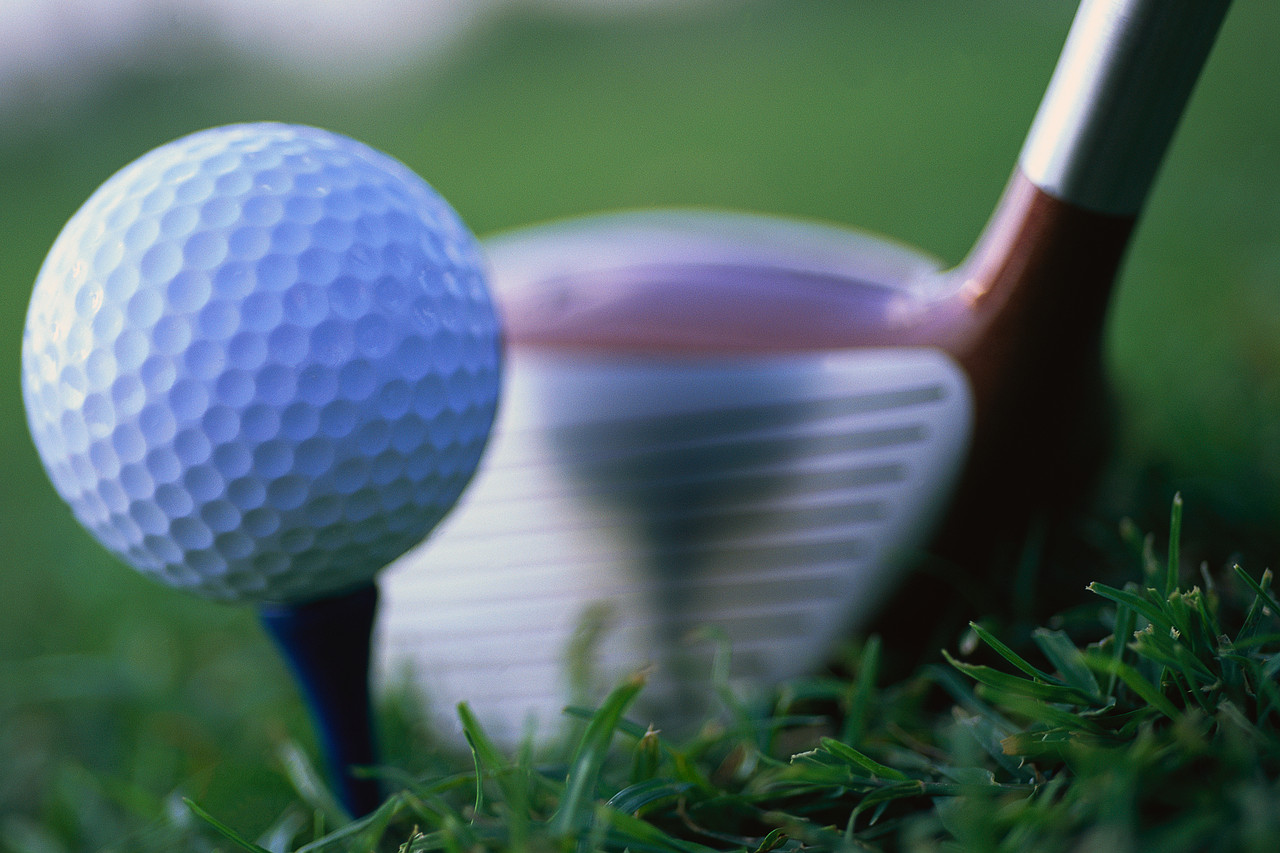 Name:  												Company:  						    Tel #:  					Street:  						    Email:  					City/Town:  						    State: 		 Zip:  			Golfer #1:  								  Handicap:  			Golfer #2:  								  Handicap:  			Golfer #3: 								  Handicap:  			Golfer #4:  								  Handicap:  				Note:  Singles and doubles will be paired to make 4 man teamsMAKE CHECKS PAYABLE TO: "NHAPL"     2013 NHAPL Fall Golf Tournamentc/o T.E.A.M13910 Champion Forest Dr., Ste. 105Houston, TX  77069Attn:	Randy Helms